Your recent request for information is replicated below, together with our response.Please could you state how many vehicles your police force operates? This should include all marked and unmarked vehicles, but limited to just all vans and cars.How many of these vehicles you operate (referenced in your reply to question 1) are 100% electrically powered? If you have any please provide me with a comprehensive list of the number of each make and model.In response to these questions, Police Scotland have a marked vehicle fleet, that is to say vehicles that have police livery or markings and an unmarked fleet that does not have any identifiable markings. I am refusing to provide you with details of our unmarked fleet. Section 16 requires Police Scotland when refusing to provide such information because it is exempt, to provide you with a notice which: (a) states that it holds the information,(b) states that it is claiming an exemption, (c) specifies the exemption in question and (d) states, if that would not be otherwise apparent, why the exemption applies. I consider the following exemptions applicable. Section 35 – Law enforcement Information is exempt information if its disclosure under this Act would or would be likely to prejudice substantially the prevention or detection of crime and the apprehension or prosecution of offenders. Disclosure of the unmarked fleet would highlight vehicle resources and capabilities. Revealing this information would substantially weaken the effective use of vehicle resources with a corresponding risk to law enforcement and to the safety of both the public and officers. This is a non-absolute exemption and requires the application of the public interest test. Section 39(1) – Health, safety and the environment.  The release of this information would circumvent the efficient and effective provision of law enforcement by the police service for the reasons described above. This would in turn increase the risk to the personal safety of individuals and to the safety of the police officers responding to incidents. This is a non-absolute exemption and requires the application of the public interest test.I recognise that public awareness would favour a disclosure as it would contribute to the public debate surrounding the overall nature of vehicle resources available for deployment by the Police. I would, however, contend that the efficient/effective conduct of the service and public safety favours retention of the information as it cannot be in the public interest to release information that would prejudice law enforcement or which is likely to have an adverse impact upon public safety. Regarding our marked Fleet, the link below will direct you to the publicly available information -  Fleet information - Police Scotland​ Section 25(1) of the Act - information otherwise accessible - therefore applies:“Information which the applicant can reasonably obtain other than by requesting it under Section 1(1) is exempt information”If you have any 100% electric vehicles and you have a photograph on file of it in your police livery then please provide me with an electronic copy of the photo.Please find attached.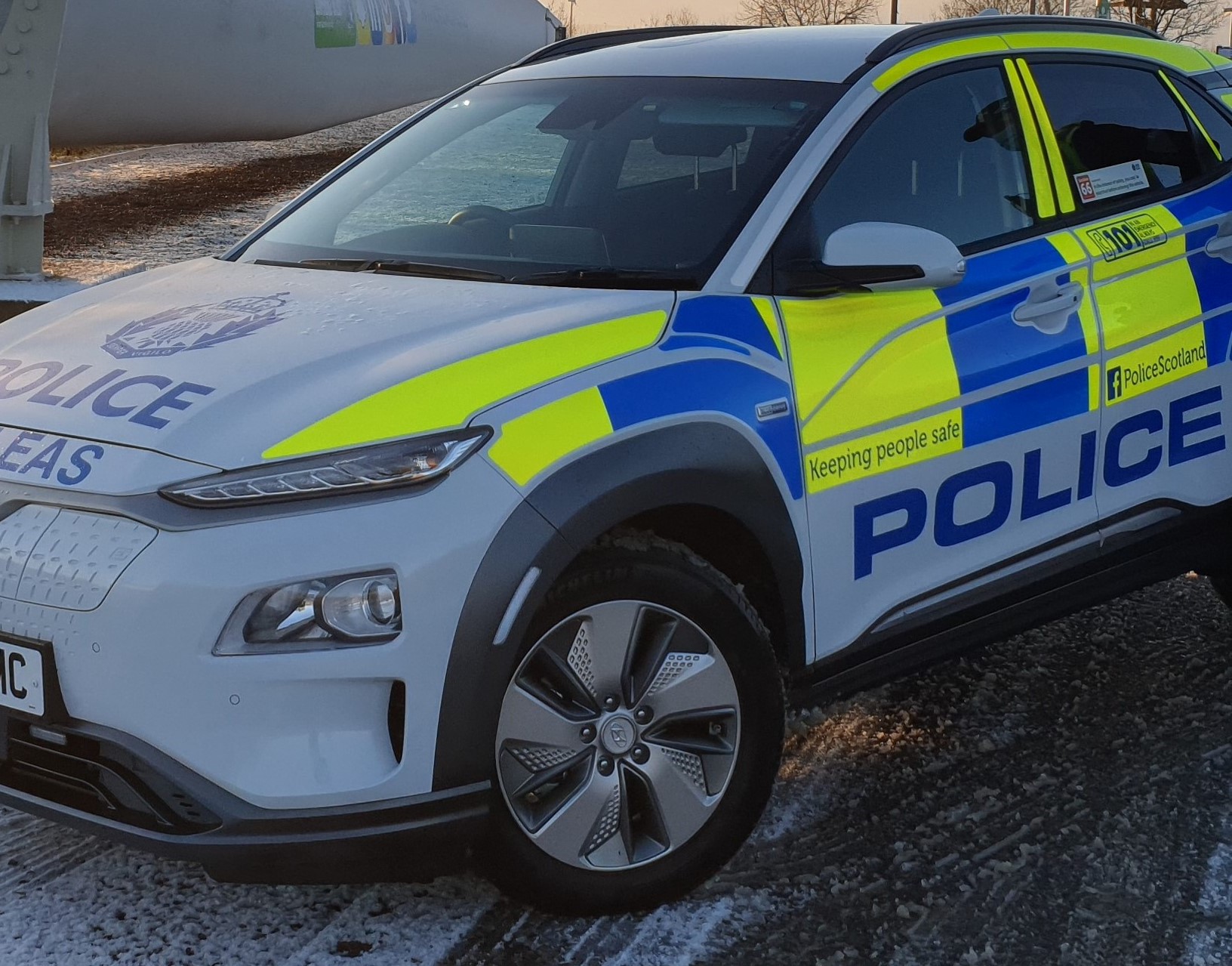 If you require any further assistance please contact us quoting the reference above.You can request a review of this response within the next 40 working days by email or by letter (Information Management - FOI, Police Scotland, Clyde Gateway, 2 French Street, Dalmarnock, G40 4EH).  Requests must include the reason for your dissatisfaction.If you remain dissatisfied following our review response, you can appeal to the Office of the Scottish Information Commissioner (OSIC) within 6 months - online, by email or by letter (OSIC, Kinburn Castle, Doubledykes Road, St Andrews, KY16 9DS).Following an OSIC appeal, you can appeal to the Court of Session on a point of law only. This response will be added to our Disclosure Log in seven days' time.Every effort has been taken to ensure our response is as accessible as possible. If you require this response to be provided in an alternative format, please let us know.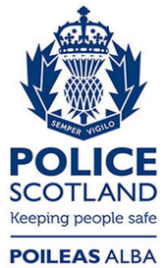 Freedom of Information ResponseOur reference:  FOI 23-1985Responded to:  29 August 2023